MÔN THỂ DỤC 10CHỦ ĐỀ: NHẢY CAO- CHẠY BỀNTiết 53:  NHẢY CAO – CHẠY BỀN     A .  Mục tiêu .  1. Về kiến thức        Nhảy cao: Hoàn chỉnh 4 giai đọan chạy đà- giậm nhảy – trên không -  tiếp đất.        Chạy bền trên địa hình tự nhiên.2. Về kỹ năng.        Nhảy cao: biết phối hợp 4 giai đọan chạy đà- giậm nhảy – trên không -  tiếp đất.        Chạy bền: rèn luyện sức bền3. Về thái độ:Chấp hành tập luyện theo chỉ dẫn của giáo viên.     B . Địa điểm, phương tiện     -  Địa điểm: sân trường-  Phương tiện : Chuẩn bị còi, cọc nhảy cao.    C . Tiến trình lên lớp Nội dungĐịnh lượngPhương pháp tổ chức I. MỞ ĐẦU:- Nhận lớp : Kiểm tra sĩ số, phổ biến nội dung, yêu cầu buổi học.- Khởi độngXoay các khớp : Cổ tay, cổ chân, hông, gối, gập  duỗi chân, ép dọc, ép ngang, luờn, vặn mình.- Khởi động chuyên môn :Chạy bước nhỏ, nâng cao đùi, chạy đạp sau.Chạy gót chạm mông, đá lăng chân ra trước   8 – 10’Đội hình 4 hàng ngang.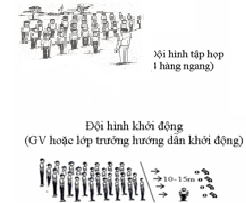 - Dãn hàng, cự ly giãn cách một sải tay.II . Phần cơ bản1 . Nhảy cao (hòan thiện 4 giai đoạn kĩ thuật)-ôn chạy đà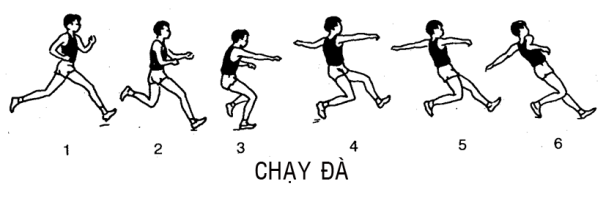 Tốc độ chạy đà vừa phải, tạo được sự thoải mái.Tập động tác bổ trợ-Tập đánh tayĐứng kiễng gót nửa trước bàn chân trước trên bục cao 20cm thực hiện nâng gót chân lên xuống.-Bật lò cò- Ôn giậm nhảy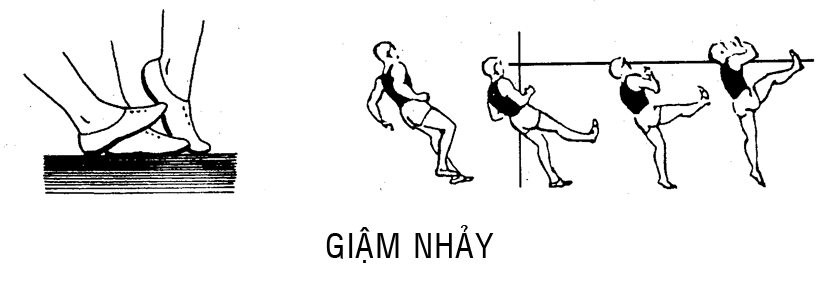 Đặt chân giậm nhảy phải từ gót chân sang mũi chân và giậm mạnh liệt.-Trên không và tiếp đất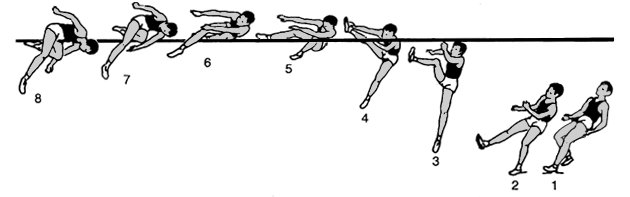 2 . Chạy bềnNam: 3 vòng sân.Nữ : 2 vòng sân.Chú ý: phân loại sức khỏe học sinh30’ –35’* Lớp chia thành 2 nhóm nam – nữ riêng cán sự lớp điều khiển lớp ôn.- HS Đứng trên một chân, đặt chân giậm phía sau, khi nghe hiệu lệnh còi, thực hiện 3 bước giậm nhảy đá lăng.-Hs nam chạy đà 5 bước, đến 7 bướcGV tập trung các em nữ ngồi thành hai hàng ngang. Khi nghe gọi tới tên mình HS nhớ giơ tay.-HS Đứng trên một chân, đặt chân giậm phía sau, khi nghe hiệu lệnh còi, nhanh chóng đưa chân giậm ra trước và đặt từ gót chân sang mũi chân, đồng thời đá lăng và đánh tayTừng hàng tậpBa em đầu hàng thực hiện sau đó xếp hàng ở đích- ĐHTL 4 hàng ngang như lúc nhận lớp.- GV giảng giải- Hs lắng ngheGV hướng dẫn HS thực hiện kĩ thuật động tácGV quan sát sữa sai chung cho từng nhóm -Từ đội hình 4 hàng ngang lần lượt chạy thành hình trònGiáo viên bao quát lớpIII. Phần kết thúc- Hồi tĩnh, thả lỏng.- Giao bài tập về nhà.- Nhận xét đánh giá buổi học5 -7’Đội hình kết thúc            GV   - CSL điều khiển thả lỏng- GV quan sát, nhắc nhở